Los delegados deben ser padres o mayores de 21 años, que participarán y sumarán puntos para el equipo en Polimatch 1, 2 y 3.Para sumar 10 puntos por participante, es obligatorio completar todos los datos de los jugadores, delegados y participantes mayores de 19 años (estos últimos en Polimatch 1).Descargá la planilla de www.munlsanmartin.gov.ar, y enviala por mail a deportes@munlsanmartin.gov.arInquietudes y consultas: 343-467-7929 (Prof. Claudio Diel)Listado de participantes mayores de 19 añosPolimatch 1 (Maratón)Deben anotarse gratis en la carrera de 5K. De elegir alguna distancia mayor (10K o 21K), deberán abonar la inscripción.Información e inscripciones: http://www.encarrera.com.ar/polimatch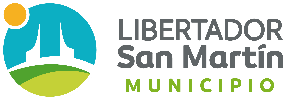 Lista de Buena FeLista de Buena FeLista de Buena FeLista de Buena FeLista de Buena FeLista de Buena FeLista de Buena FeLista de Buena FeLista de Buena FeLista de Buena FeLista de Buena FeLista de Buena FeLista de Buena FeLista de Buena FeLista de Buena FePolimatch 2023Polimatch 2023Polimatch 2023Polimatch 2023Polimatch 2023Polimatch 2023Polimatch 2023Polimatch 2023Polimatch 2023Polimatch 2023Polimatch 2023Polimatch 2023Polimatch 2023Polimatch 2023Polimatch 2023Nombre del equipo (debe ser el nombre de un comercio de la localidad)Nombre del equipo (debe ser el nombre de un comercio de la localidad)Nombre del equipo (debe ser el nombre de un comercio de la localidad)Nombre del equipo (debe ser el nombre de un comercio de la localidad)Nombre del equipo (debe ser el nombre de un comercio de la localidad)Nombre del equipo (debe ser el nombre de un comercio de la localidad)Nombre del equipo (debe ser el nombre de un comercio de la localidad)Nombre del equipo (debe ser el nombre de un comercio de la localidad)Nombre del equipo (debe ser el nombre de un comercio de la localidad)Nombre del equipo (debe ser el nombre de un comercio de la localidad)Categoría (marcá con una “x” la que corresponda)Categoría (marcá con una “x” la que corresponda)Categoría (marcá con una “x” la que corresponda)Categoría (marcá con una “x” la que corresponda)Categoría (marcá con una “x” la que corresponda)Categoría (marcá con una “x” la que corresponda)Categoría (marcá con una “x” la que corresponda)Categoría (marcá con una “x” la que corresponda)Sub 15 Sub 15 Sub 15 Sub 15 Sub 18 Sub 18 Sub 18 Sub 18 Sub 18 INTEGRANTESINTEGRANTESINTEGRANTESINTEGRANTESINTEGRANTESINTEGRANTESINTEGRANTESINTEGRANTESINTEGRANTESINTEGRANTESINTEGRANTESINTEGRANTESINTEGRANTESINTEGRANTESINTEGRANTESINTEGRANTESINTEGRANTESNºParticipanteParticipanteParticipanteParticipanteParticipanteParticipanteParticipanteParticipanteParticipanteParticipanteParticipanteDNI NºDNI NºFecha Nac.Fecha Nac.Fecha Nac.NºApellidoApellidoApellidoNombre/sNombre/sNombre/sNombre/sNombre/sNombre/sNombre/sNombre/sDNI NºDNI NºFecha Nac.Fecha Nac.Fecha Nac.FEMENINOFEMENINO1FEMENINOFEMENINO2FEMENINOFEMENINO3FEMENINOFEMENINO4FEMENINOFEMENINO5FEMENINOFEMENINO6FEMENINOFEMENINO7FEMENINOFEMENINO8FEMENINOFEMENINO9FEMENINOFEMENINO10MASCULINOMASCULINO1MASCULINOMASCULINO2MASCULINOMASCULINO3MASCULINOMASCULINO4MASCULINOMASCULINO5MASCULINOMASCULINO6MASCULINOMASCULINO7MASCULINOMASCULINO8MASCULINOMASCULINO9MASCULINOMASCULINO10DelegadaDelegadaDelegadaDelegadoDelegadoDelegadoNºParticipante mayor de 19 (Maratón Polimatch 1)Participante mayor de 19 (Maratón Polimatch 1)DNI NºFecha Nac.NºApellidoNombre/sDNI NºFecha Nac.1234567891011121314151617181920